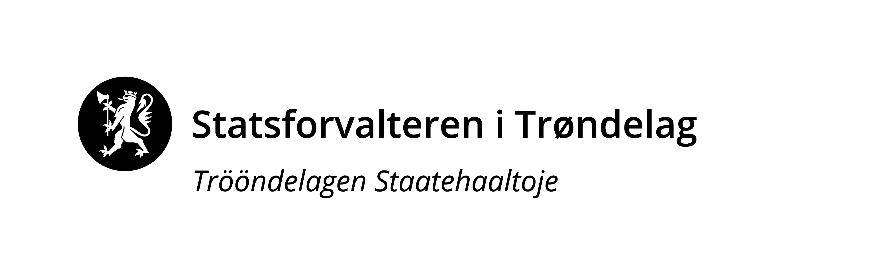 Melding til Statsforvalteren om virksomhet etter forurensningsforskriftens kapittel 27: Utslipp til luft fra mellomstore forbrenningsanleggSkjemaet sendes elektronisk til Statsforvalteren i Trøndelag: sftlpost@statsforvalteren.no eller per post til Statsforvalteren i Trøndelag Postboks 2600, 7734 SteinkjerLenke til forurensningsforskriften: forurensningsforskriften kap 27Veiledning til meldingen:  Forklaring/definisjonerDette skjemaet gjelder for forbrenningsanlegg med nominell tilført termisk effekt fra og med 1 MW og inntil 50 MW ved forbrenning av faste, flytende og gassformige brensler.For anlegg som er satt i drift før 20. desember 2021 gjelder bestemmelsene i forskriften for den enkelte enhet (kjel, motor, turbin). To eller flere forbrenningsanlegg satt i drift etter 19. desember 2021 anses for å være ett enkelt forbrenningsanlegg i dette kapitlet, og deres nominelle tilførte termiske effekt skal summeres ved beregning av den samlede nominelle tilførte termiske effekt, dersom:røykgassene fra slike forbrenningsanlegg slippes ut gjennom en felles skorstein, ellerrøykgassene fra slike forbrenningsanlegg etter forurensningsmyndighetens vurdering kan slippes ut gjennom en felles skorstein. I denne vurderingen skal det tas hensyn til tekniske og økonomiske forhold.Nominell tilført termisk effekt er den maksimale brenselseffekt som et forbrenningsanlegg er konstruert for. Brenselseffekt (tilført termisk effekt) er forenklet den energi per tidsenhet som tilføres med brenselet.Utfylling av skjemaVirksomheten skal i god tid før planlagt oppstart sende melding til forurensningsmyndigheten. Det skal legges ved dokumentasjon som viser at virksomheten er i samsvar med endelige planer etter plan- og bygningsloven.Forurensningsmyndigheten skal innen en måned etter mottak av fullstendig melding ta stilling til om forbrenningsanlegget kan registreres og starte opp, og informere virksomheten om dette. Forurensningsmyndigheten kan avslå etablering av et forbrenningsanlegg dersom særlige forhold tilsier det, f.eks. hensynet til lokal luftkvalitet.Forbrenningsanlegg etablert før 20. desember 2021 skal sende melding til forurensningsmyndigheten innen 1. oktober 2023 dersom forbrenningsanlegget har nominell tilført termisk effekt over 5 MW, og innen 1. oktober 2028 dersom forbrenningsanlegget har nominell tilført termisk effekt til og med 5 MW. Anlegg som må ha tillatelse og som ikke er omfattet av forurensningsforskriften kap. 27Forbrenningsanlegg med nominell tilført termisk effekt fra og med 50 MW ved forbrenning av faste, flytende og gassformige brenslerForbrenningsanlegg for avfall Eksisterende og nye anlegg med nominell innfyrte effekt > 20 MW som har utslipp av fossil CO2 (kvotepliktige utslipp). Dette gjelder også for anlegg med installert innfyrt effekt ≤ 20 MW dersom anlegget står i driftsmessig sammenheng med andre forbrenningsanlegg i samme nett slik at innfyrt effekt er > 20 MW.Se ellers forurensningsforskriften § 27-2 for fullstendig liste. Mellomlagring av askeMellomlagring av aske krever særskilt tillatelse fra Statsforvalteren.BedriftsdataPlanstatus Dokumentasjon på at virksomheten er i samsvar med eventuelle planer etter plan - og bygningsloven skal legges ved meldingsskjemaet. Legg også ved planbestemmelsene dersom disse omtaler for eksempel utforming av anlegg, støy, lukt, støv, utslipp til vann, driftstider med mer. Opplysninger om forbrenningsanlegg(ene)*To eller flere forbrenningsanlegg satt i drift etter 19. desember 2021 skal summeres dersom røykgassen slippes ut eller kan slippes ut gjennom felles skorstein. **Legg ved erklæring underskrevet av den ansvarlige for forbrenningsanleggSpredningsberegningerFor anlegg etablert etter 19. desember 2021 skal spredningsberegninger med beregnet skorsteinshøyde vedlegges. Informasjon om lokal luftkvalitet skal også vedlegges. Miljødirektoratet har utgitt en egen veileder om bruk av spredningsmodeller for å gi anbefalinger om nødvendig skorsteinshøyde (M-980|2018 Spredningberegning og bestemmelse av skorsteinshøyde). Veilederen omhandler bruk av spredningsmodeller i forbindelse med beregning av forurensning fra utslipp av enkeltstående skorsteiner, og hvordan annen informasjon bør benyttes sammen med beregningene. Se også nettstedet www.luftkvalitet.info for informasjon om lokal luftkvalitet og modellering av luftkvalitet.BedriftsnavnGateadressePostadresseKommuneFylke:Fylke:KontaktpersonNavn:e-post:e-post:Tlf:Org. nummer (bedrift)Bransje forbrenningsanlegget er tilknyttet. NACE-kodeAnleggsnavn/sted (evt. lokalitetsnavn):Kommune: Kommune: Gårdsnr.Bruksnr.:Bruksnr.:Kartreferanse(UTM- koordinater)(legg gjerne ved kart)SonebelteNord - SørNord - SørØst - VestKartreferanse(UTM- koordinater)(legg gjerne ved kart)Dato for planlagt oppstart: Dokumentasjon som viser at anlegget har vært i drift før 20. desember 2021 skal vedleggesDokumentasjon som viser at anlegget har vært i drift før 20. desember 2021 skal vedleggesDokumentasjon som viser at anlegget har vært i drift før 20. desember 2021 skal vedleggesAvstand til nærmeste bolig, skole, institusjon og lignende (meter). Beskriv hvilke typer bygninger som er mest utsatt for evt. påvirkning.Avstand til nærmeste bolig, skole, institusjon og lignende (meter). Beskriv hvilke typer bygninger som er mest utsatt for evt. påvirkning.Er lokaliseringen behandlet i reguleringsplan?Reguleringsplanens navn og dato for vedtakForbrennings-anlegg 1Forbrennings-anlegg 2Forbrennings-anlegg 3Forbrennings-anlegg 4Summert nominell tilført termisk effekt*Nominell termisk effekt (MW)Type forbrenningsanlegg (dieselmotor, gassturbin, dual fuel motor, annen motor eller annet    forbrenningsanlegg)Renseløsning for røykgassen(Multisyklon, posefilter, elektrofilter etc.)Type og %-andel av brenselBrenselets sammensetning og innhold av forurensningForventet årlige driftstimer og gjennomsnittlig last i driftDriftstid < 500 timer per år**Spredningsberegninger er gjennomført (dato)